№ 21(569)			 		   	                 27 апреля 2016 г.Официальное издание органов местного самоуправленияШапкинского сельсовета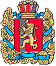 С  целью улучшения санитарного состояния, благоустройства и озеленения территории Шапкинского сельсовета, на основании п.2 ст. 21 Федерального закона «О санитарно-эпидемиологическом благополучии населения», п. 20 ст. 7 Устава Шапкинского сельсовета провести весенний двухмесячник по благоустройству, озеленению, улучшению санитарного содержания территории Шапкинского сельсовета с 27 апреля 2016 года по 24 июня 2016 года.Утвердить план мероприятий по благоустройству, озеленению, улучшению санитарного содержания территории Шапкинского сельсовета согласно приложению.Обеспечить оповещение жителей Шапкинского сельсовета о проведении мероприятий по благоустройству, озеленению, улучшению санитарного содержания территории Шапкинского сельсовета.Организовать мероприятия по благоустройству кладбищ, обеспечив участие в мероприятиях населения, коллективов предприятий и организаций, расположенных на территории Шапкинского сельсовета.Руководителям предприятий и организаций всех форм собственности, расположенных на территории Шапкинского сельсовета, активно включиться в весенний двухмесячник по благоустройству, озеленению, улучшению санитарного содержания территории Шапкинского сельсовета и привести в порядок территории, непосредственно прилегающие к административным и иным подведомственным зданиям.Контроль за исполнением распоряжения оставляю за собой.Распоряжение вступает в силу со дня подписания, подлежит официальному опубликованию (обнародованию) и размещению на официальном информационном Интернет-сайте администрации Шапкинского сельсовета.  Приложение к РаспоряжениюАдминистрации Шапкинского сельсоветаОт 27.04.2016 года №02-04-045ПЛАНМероприятий по подготовке и проведению весеннего двухмесячника по благоустройству и озеленению п. ШапкиноУчастковому в соответствии с существующим законодательством, принять меры к нарушителям Правил благоустройства, включая санкции за парковку автотранспорта в непредназначенных местах.  Данное решение довести до руководителей предприятий, организаций и учреждений независимо от форм собственности. Привести в надлежащее состояние жилищный фонд и придомовую территорию: уборка газонов, посадка деревьев и кустарников, устройство клумб, цветников и других объектов озелененияПеречень территорий,закрепляемых за предприятиями, организациями,расположенными на территории Шапкинского сельсовета,для проведения мероприятий по благоустройству, озеленению, улучшениюсанитарного содержания в рамках двухмесячникаОтпечатано в администрации Шапкинского сельсовета на персональном компьютере по адресу: Россия, Красноярский край, Енисейский район, п. Шапкино, ул. Центральная, 26, тел. 70-285 Распространяется бесплатно. Тираж 10 экз.КодАдминистрация Шапкинского сельсоветаФорма по ОКУД0301022Енисейского района Красноярского краяпо ОКПОНомер документаДата составления                                               РАСПОРЯЖЕНИЕ02-04-04527.04.2016г.И. о Главы Шапкинского сельсоветаН.А. НаконечнаяНаименование мероприятийОтветственный исполнительСроки исполненияОрганизационные мероприятияОрганизационные мероприятияОрганизационные мероприятия1.1.Проведение совещаний с руководителями муниципальных предприятий Глава Шапкинского сельсоветаВ течение двухмесячника1.2.Закрепление территорий населённого пункта за предприятиями и организациями с чётким определением границ участков и назначение лиц, ответственных за санитарное состояние, благоустройство и озеленение.Руководители предприятий и учрежденийВ течение двухмесячника1.3.Привлечение автотранспорта для вывоза мусора в период двухмесячникаГлава Шапкинского сельсоветаВ течение двухмесячника1.4. Организация патрулирования в целях предупреждения возникновения несанкционированных свалок и сжигания мусора в территориях проведения мероприятий двухмесячникаАдминистративная комиссияВ течение двухмесячника1.5.Обеспечение участие школьников, молодёжи в проведении мероприятий двухмесячникаМКОУ СОШ №11Руководитель  по молодёжной политики Хасанова А.Л.В течение двухмесячника1.6. Обеспечение участия жителей п Шапкино в проведении очистки придомовых территорий, организация вывоза мусораАдминистративная комиссияВ течение двухмесячникаМероприятия по благоустройству.Мероприятия по благоустройству.Мероприятия по благоустройству.2.1.Приведение в надлежащее состояние памятника и прилегающую территорию.Глава сельсовета, специалисты сельсоветаВ течение двухмесячника2.2.Приведение в порядок внешнего вида зданий торговых предприятий. Привести в порядок фасады и ограждения зданий, вывески, доски объявлений.Глава сельсовета, административная комиссия, руководители торговых предприятийВ течение двухмесячника2.3.Осуществление ремонта и покраски малых архитектурных форм, замена непригодных к эксплуатации.руководители торговых предприятийВ течение двухмесячника2.4.Установка скамеек у подъездовУК «Ваш дом»В течение двухмесячника2.5. Благоустройство прилегающей к зданиям территории, покраски фасадов зданий, палисадников, бордюров, ремонт придомовых детских, спортивных площадокРуководители учреждений, предприятий, жители.В течение двухмесячника.2.6.Шапкинской СОШ №11,  МБОУ детский сад №12 провести мероприятия по экологическому воспитанию детей, привитию любви к родному краю, привлечению школьников к работам по благоустройству в дни проведения субботниковРуководители учрежденийВ течение двухмесячника2.7.Директору МБК «Центр культуры» провести организационные и практические мероприятия по широкому привлечению населения к работам по благоустройству, особенно в дни проведения субботников (в т.ч. изготовление наглядно-агитационных плакатов - не менее 7 ед.).
Путрюкова Н.А.В течение двухмесячника2.8.Совету депутатов привлечь население и руководителей предприятий для выполнения работ по благоустройству населенных пунктов и закрепленных территорий.
Дехта А.А. – председатель постоянной комиссии по социальным вопросам и благоустройству В течение двухмесячника2.9. Организовать работы по приведению в порядок территорий объектов коммунальной инфраструктуры: котельных, ВЗУ, очистных сооружений и пр. Особое внимание обратить на содержание прилегающей территории.
ООО «ЕНИСЕЙЭНЕРГОКОМ» ПУ «Абалаковский»В течение двухмесячникаМероприятия по контролю за проведением двухмесячника, координации действия служб, информированию населения. Мероприятия по контролю за проведением двухмесячника, координации действия служб, информированию населения. Мероприятия по контролю за проведением двухмесячника, координации действия служб, информированию населения. 3.1.установление единых дней (пятница) по наведению порядка и чистоты в посёлке с организацией работ по санитарной уборке на подведомственных территориях.Административная комиссияВ течение двухмесячникаеженедельно3.2.Координация и контроль подготовки и проведения двухмесячникаЗаместитель главы Шапкинского сельсовета  зам. Председателя совета депутатов В течение двухмесячника3.3.Освещение в средствах массовой информации проведения двухмесячникаЗаместитель главы Шапкинского сельсовета В течение двухмесячника3.4.Подведение итогов мероприятий двухмесячникаЗаместитель главы Шапкинского сельсовета № п/пТерриторияОтветственныйТерритории, прилегающие к административным зданиямАдминистрация Шапкинского сельсовета, МБУК «Центр культуры», ООО «Кемь-Лес», Шапкинская врачебная амбулатория, школа, детский сад, автостанция, отделение почтовой связиТерритории, прилегающие к торговым предприятиямРуководители торговых предприятийПридомовые территорииЖители поселкаМеста массового отдыхаСпортивная площадка по ул.ЦентральнаяКаток по ул. МираМолодежный центр, трудовые отрядыТерритория берега ручьяМолодежный центр, трудовые отрядыТерритории возле котельныхООО «ЕНИСЕЙЭНЕРГОКОМ»  ПУ АбалаковскийКладбище Администрация Шапкинского сельсовета